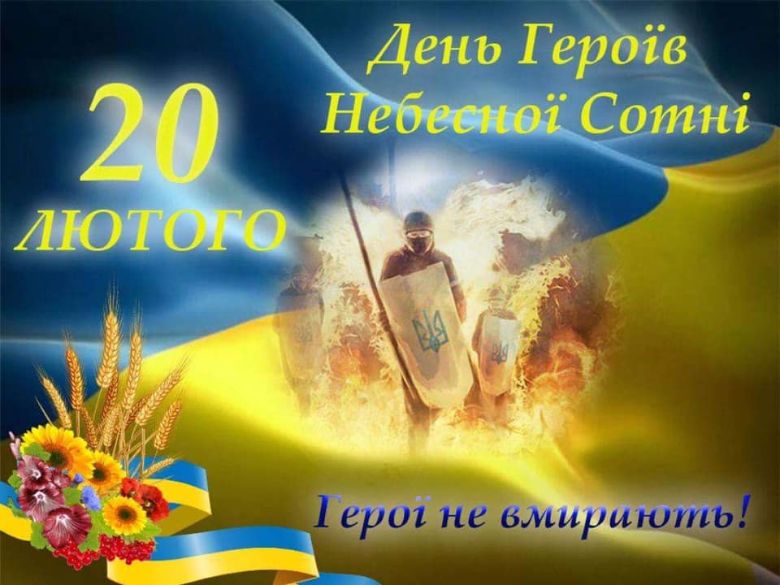 №Назва заходу та форма його проведенняКлас Класний керівникОнлай-бесіда «Вони помирали, щоб жила Україна»5-АКушнірюк А.В.Перегляд відео презентації «Небесна сотня. Ангели, шо тримають небо України»5-БТабахар Л.М.Перегляд презентації «Небесна сотня. Герої не вмирають»6-АКіснер Д.В.Відеоурок «Час плине, а пам'ять залишається»6-БТафійчук В.Ю.Патріотична година «Герої не вмирають. Герої серед нас»7-АКолач Н.І.Літературно-музична композиція «Вам – наша пам’ять і любов!»7-БКілічук Л.В.Перегляд презентації «Небесна  Сотня»8-АВайс В.Ст.Перегляд і обговорення презентації  «Небесна сотня. Герої не вмирають»8-БМарущак В.О.Онлайн-бесіда «Вони помирали, щоб жила Україна»9-А, БЯсінчак М.В.,Ворохта М.В.Онлайн-бесіда «Герої війни, яких ми знаємо»10-АШтефанюк М.П.Онлайн-дискусія з переглядом відеоролика «Україна: заради майбутнього»10-БЗеленчук Н.Д.